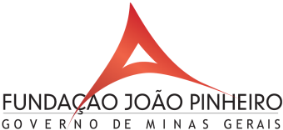 SOLICITAÇÃO DE DISPENSA DE DISCIPLINASOLICITAÇÃO DE DISPENSA DE DISCIPLINASOLICITAÇÃO DE DISPENSA DE DISCIPLINASOLICITAÇÃO DE DISPENSA DE DISCIPLINASOLICITAÇÃO DE DISPENSA DE DISCIPLINASOLICITAÇÃO DE DISPENSA DE DISCIPLINASOLICITAÇÃO DE DISPENSA DE DISCIPLINAAluno(a)Aluno(a)Aluno(a)Aluno(a)Aluno(a)Aluno(a)Aluno(a)Aluno(a)NOME COMPLETO:NOME COMPLETO:NOME COMPLETO:NOME COMPLETO:NOME COMPLETO:NOME COMPLETO:NOME COMPLETO:DISCIPLINA EM QUE REQUER A DISPENSA:DISCIPLINA EM QUE REQUER A DISPENSA:DISCIPLINA EM QUE REQUER A DISPENSA:DISCIPLINA EM QUE REQUER A DISPENSA:DISCIPLINA EM QUE REQUER A DISPENSA:DISCIPLINA EM QUE REQUER A DISPENSA:DISCIPLINA EM QUE REQUER A DISPENSA:DOCUMENTAÇÃO ANEXADA:  Histórico do Curso  Programa e carga horária autenticados pela instituição de origem  Disciplinas EquivalentesDOCUMENTAÇÃO ANEXADA:  Histórico do Curso  Programa e carga horária autenticados pela instituição de origem  Disciplinas EquivalentesDOCUMENTAÇÃO ANEXADA:  Histórico do Curso  Programa e carga horária autenticados pela instituição de origem  Disciplinas EquivalentesDOCUMENTAÇÃO ANEXADA:  Histórico do Curso  Programa e carga horária autenticados pela instituição de origem  Disciplinas EquivalentesDOCUMENTAÇÃO ANEXADA:  Histórico do Curso  Programa e carga horária autenticados pela instituição de origem  Disciplinas EquivalentesDOCUMENTAÇÃO ANEXADA:  Histórico do Curso  Programa e carga horária autenticados pela instituição de origem  Disciplinas EquivalentesDOCUMENTAÇÃO ANEXADA:  Histórico do Curso  Programa e carga horária autenticados pela instituição de origem  Disciplinas EquivalentesNOTA:NOTA:CARGA HORÁRIA:CRÉDITO:CRÉDITO:PERÍODO:PERÍODO:INSTITUIÇÃO:INSTITUIÇÃO:INSTITUIÇÃO:INSTITUIÇÃO:INSTITUIÇÃO:INSTITUIÇÃO:ANO DE CONCLUSÃO:ASSINATURA DO ALUNO:ASSINATURA DO ALUNO:ASSINATURA DO ALUNO:ASSINATURA DO ALUNO:ASSINATURA DO ALUNO:ASSINATURA DO ALUNO:DATA:Professor da DisciplinaProfessor da DisciplinaProfessor da DisciplinaProfessor da DisciplinaProfessor da DisciplinaProfessor da DisciplinaProfessor da DisciplinaProfessor da DisciplinaMANIFESTAÇÃO:   Deferido                  IndeferidoMANIFESTAÇÃO:   Deferido                  IndeferidoMANIFESTAÇÃO:   Deferido                  IndeferidoMANIFESTAÇÃO:   Deferido                  IndeferidoMANIFESTAÇÃO:   Deferido                  IndeferidoMANIFESTAÇÃO:   Deferido                  IndeferidoMANIFESTAÇÃO:   Deferido                  IndeferidoASSINATURA DO PROFESSOR:ASSINATURA DO PROFESSOR:ASSINATURA DO PROFESSOR:ASSINATURA DO PROFESSOR:ASSINATURA DO PROFESSOR:ASSINATURA DO PROFESSOR:DATA:Colegiado do Curso de Administração PúblicaColegiado do Curso de Administração PúblicaColegiado do Curso de Administração PúblicaColegiado do Curso de Administração PúblicaColegiado do Curso de Administração PúblicaColegiado do Curso de Administração PúblicaColegiado do Curso de Administração PúblicaColegiado do Curso de Administração PúblicaDECISÃO:DECISÃO:DECISÃO:DECISÃO:DECISÃO:DECISÃO:DECISÃO:ASSINATURA DO COORDENADOR:ASSINATURA DO COORDENADOR:ASSINATURA DO COORDENADOR:ASSINATURA DO COORDENADOR:ASSINATURA DO COORDENADOR:ASSINATURA DO COORDENADOR:DATA:Secretaria de Registro e Controle AcadêmicoSecretaria de Registro e Controle AcadêmicoSecretaria de Registro e Controle AcadêmicoSecretaria de Registro e Controle AcadêmicoSecretaria de Registro e Controle AcadêmicoSecretaria de Registro e Controle AcadêmicoSecretaria de Registro e Controle AcadêmicoSecretaria de Registro e Controle AcadêmicoASSINATURA:ASSINATURA:ASSINATURA:ASSINATURA:MASP / MATRÍCULA:MASP / MATRÍCULA:DATA:DATA: